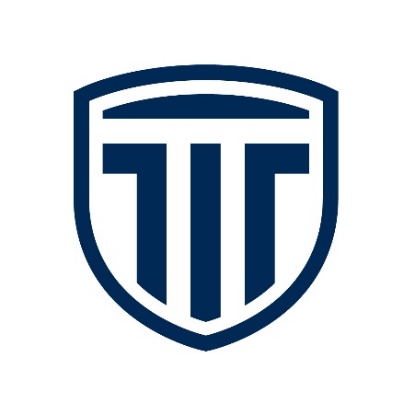 参 加 承 諾 書2019年　　　　月　　　　日栃木シティフットボールクラブ代表取締役　大栗　崇司　殿　下記選手が、栃木シティU-15セレクションに参加することを承諾致します。選手氏名　　　　　　　　　　　　　　　　　　　　　　　　　　　　　　　　保護者氏名　　　　　　　　　　　　　　　　　　　　　　　　　　　　　　印所属クラブ名　　　　　　　　　　　　　　　　　　　　　　　　　　　　　　クラブ代表者名　　　　　　　　　　　　　　　　　　　　　　　　　　　　印※セレクション当日に必ずお持ちください。